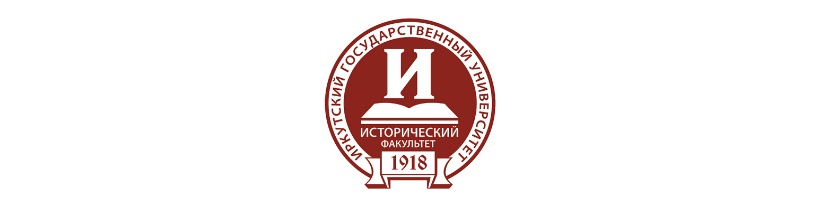 Анкета для регистрации на курс повышения квалификацииЗаполненную анкету присылать на электронный адрес: zo@hist.ru ФИО (полностью)Название курсаE-mailТелефонГородОрганизацияДолжность